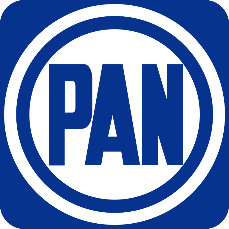 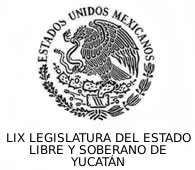 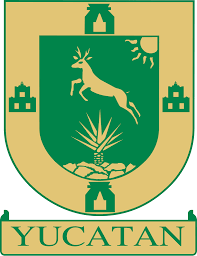 H. CONGRESO DEL ESTADO DE YUCATANCon fundamento en lo establecido por los artículos 35 fracción I de la Constitución Política del Estado de Yucatán; 16 y 22 fracción VI de la Ley de Gobierno del Poder Legislativo y 68 y 69 del Reglamento de la Ley de Gobierno del Poder Legislativo, ambas del Estado de Yucatán, la que suscribe, Diputada Rosa Adriana Díaz Lizama integrante de la Fracción Legislativa del Partido Acción Nacional de esta LXII Legislatura, someto a la consideración de esta Honorable Soberanía, la presente iniciativa con Proyecto de decreto por el que al tenor de la siguiente:EXPOSICIÓN DE MOTIVOSLa vejez se considera una etapa vulnerable de la vida por múltiples razones, como lo son el deterioro de la salud, la economía, el patrimonio, la desigualdad, la discriminación, el abandono y la falta de cuidados.El envejecimiento es un progresivo declive en las funciones orgánicas y psicológicas, como la perdida de las capacidades sensoriales y cognitivas que se presentan de manera única y diferente en cada individuo.Las Naciones Unidas consideran como adulto mayor a toda persona de 65 años o más para los países desarrollados y a partir de 60 para los países en desarrollo. Según estimaciones de la Organización Mundial de la Salud, entre los años 2015 y 2050 el porcentaje de los habitantes del planeta mayores de 60 años casi se duplicará, pasando de 12% al 22% de la población.La buena calidad de vida en las personas mayores es posible y las probabilidades de envejecer saludablemente se incrementan con los avances científicos, tecnológicos y médicos del siglo XXI, una adecuada alimentación y la activación física. Es importante considerar las consecuencias y efectos naturales en cada una de las personas y por tanto la conclusión del ciclo laboral y productivo en cada una de ellas.El referido ciclo laboral representa una disminución de las condiciones financieras de cada una de las personas mayores, puesto que, los ingresos suelen ser inferiores a los ingresos percibidos durante la vida laboral, lo que significa la disminución del poder adquisitivo, situación que, sin duda alguna, impacta en el nivel y calidad de vida de las mismas.Debido a lo anterior y en el ánimo de ordenar y dar certeza a su patrimonio en un eventual fallecimiento, algunas personas mayores deciden realizar la donación del o los bienes inmuebles que lograron adquirir a lo largo de su vida, bien sea a sus hijos, nietos o algún otro familiar.Si bien es cierto, la o el adulto mayor titular de una propiedad inmueble está legitimado y cuenta con todo el derecho de donar a favor de la o las personas que considere, también es cierto y, muy lamentable, que muchas ocasiones se abusa de la condición y la buena fe de este sector de la población para obtener un beneficio.De esta manera, como se ha dicho, el día a día de nuestra sociedad muestra una dura y muy triste realidad de nuestros adultos mayores, una vez que donan su patrimonio sobreviene el desinterés y la indiferencia por parte de sus descendientes y demás parientes e inclusive de aquellos quienes se vieron beneficiados mediante la donación; es decir, cada vez vemos más de nuestros adultos mayores quedan en condiciones de desamparo total.En la actualidad el Código Civil permite que, de ser deseo del donante, se estipule el usufructo vitalicio, es cierto también, que ello queda solamente a elección consensuada, en tanto que, con la propuesta se protege el derecho de la persona adulta mayor a contar con una vivienda en la parte de su vida que mayores desventajas le representa.Además, que, las donaciones pueden ser revocadas por ingratitud, tal y como lo establece el artículo 1511 del Código Civil de nuestra entidad, no se establece en algún otro precepto que el notario tenga la facultad de establecer en el contrato de donación el usufructo vitalicio cuando el donante o su cónyuge, sea una persona mayor de 65 años.Nuestro deber como legisladores, es la creación y modificación de leyes que contribuyan a salvaguardar la integridad y el patrimonio de todas las personas, con esta propuesta buscamos  garantizar el disfrute de los bienes de las personas mayores mientras se encuentren con vida.Esta propuesta, resulta proporcional y razonable con relación a la libre disposición de los bienes y a la liberalidad contractual, en virtud de que el usufructo vitalicio no restringe a la primera ni condiciona a la segunda, sino que, privilegia el derecho de la persona adulta mayor de seguir gozando de los bienes inmuebles que durante el transcurso de su vida logró conformar como parte de su patrimonio.Es decir, con tal medida se limita y previene que algunas personas que se ubiquen en tal sector de la población puedan ser víctimas de engaños o de abusos, así el Estado privilegia su protección, por lo que resulta razonable que con apoyo del Notario Público se vigile y garantice el usufructo vitalicio del inmueble objeto de la donación a fin de proteger a las personas adultas mayores del completo abandono y garantizarles el derecho a una vivienda digna y/o en su caso ingresos por el arrendamiento del mismo.Por lo anteriormente expuesto y fundado, me permito someter a consideración de esta Soberanía el siguiente:DECRETO MEDIANTE EL CUAL SE ADICIONA UN SEGUNDO PÁRRAFO AL ARTÍCULO 1488 DEL CÓDIGO CIVIL DEL ESTADO DE YUCATÁN, PARA QUEDAR COMO SIGUE:ÚNICO.- Se adiciona un segundo párrafo al artículo 1488 del Código Civil del Estado de Yucatán, para quedar como sigue:Artículo 1488.- Es nula la donación que comprende la totalidad de los bienes del donante si éste no se reserva en propiedad o en usufructo lo necesario para vivir según sus circunstancias.Cuando el o los donantes sean personas de 65 años o más, el notario que expida el instrumento público de donación, deberá incluir la cláusula de usufructo vitalicio sobre los bienes otorgados a los donatarios.TRANSITORIOSÚNICO. El presente Decreto entrará en vigor al día siguiente al de su publicación en el Diario Oficial del Estado.Dado en la sede del Recinto del Poder Legislativo, protesto lo necesario en la ciudad de Mérida, Yucatán, Estados Unidos Mexicanos, al día 18 del mes de septiembre de 2020.DIPUTADA ROSA ADRIANA DIAZ LIZAMA COORDINADORA DE LA FRACCIÓN LEGISLATIVA DEL PARTIDO ACCIÓN NACIONAL